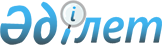 О назначении Досмуханбетова Т.М. Министром туризма и спорта Республики КазахстанУказ Президента Республики Казахстан от 11 января 2007 года N 263



      Назначить Досмуханбетова Темирхана Мынайдарулы Министром туризма и спорта Республики Казахстан.


      Президент




Республики Казахстан


					© 2012. РГП на ПХВ «Институт законодательства и правовой информации Республики Казахстан» Министерства юстиции Республики Казахстан
				